ЕВРОПЕЙСКАЯ НОРКА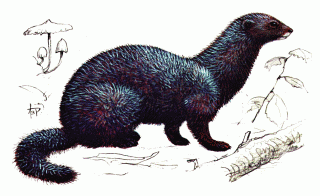 Статус. Вид, находящийся под угрозой исчезновения. Внесен в  Красную книгу МСОП (Международный союз охраны природы и природных ресурсов), Красные книги Республики Башкортостан, Среднего Урала, Приложение 2 к Красной книге РФ. Населяющий Челябинскую область подвид, внесен в Красный список МСОП-96.Распространение.Европейская часть России от Северного Кавказа до тундровой зоны (за исключением Кольского полуострова). На востоке отмечен до устья и нижнего течения р. Иртыш и среднего течения р. Тобол.В Челябинской области до середины XX в. норка заселяла всю горно-лесную зону и ряд соседних территорий (Аргаяшский, Каслинский, Уйский р-ны). Единично отмечалась в Ильменском заповеднике. К началу 1990-х гг. сохранилась только на юго-западе Нязепетровского и северо-западе Кусинского р-на.В настоящее время достоверно отмечена лишь на реках Березяк и Юрюзань (Саткинский и Катав-Ивановский р-ны).Численность.Численность европейской норки на Урале начала снижаться в 30-х гг. ХХ в., ранее периода массового расселения американской норки. Значительное сокращение численности вида в Челябинской области, судя по динамике заготовок, произошло в 50-х гг. (в 1950 г. было добыто 643 особи, в 1960 г. - 100 особей). Современная численность европейской норки в области неизвестна.Биология.Околоводный хищник. Места обитания - небольшие лесные реки с захламленными и подмытыми берегами, дельты рек с многочисленными протоками, озера с обильной растительностью. В зимний период предпочитает реки с наличием незамерзающих участков, пустоледиц. Нора простая, с одним выходом. Иногда занимает норы водяных крыс. В период выкармливания молодых семья меняет нору несколько раз. Основным кормом служат мелкая рыба, лягушки, водяные крысы и другие грызуны, раки, моллюски и т. д.  Гон проходит в апреле - мае. Беременность длится 40-45 дней. В помете от 3 до 7, обычно 3-4 детеныша.Лимитирующие факторы.Антропогенная трансформация местообитаний, чрезмерный промысел, вытеснение американской норкой.Меры охраны.Охраняется в национальном парке "Зюраткуль" (на р. Березяк). Необходимы запрет добычи, обследование местообитаний, где предположительно сохранился этот вид.